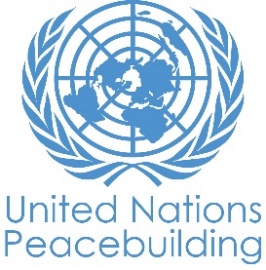  			RAPPORT DE PROGRES DE PROJET PBFPAYS:  MALI TYPE DE RAPPORT: SEMESTRIEL, annuEl OU FINAL :ANNEE DE RAPPORT: 2022NOTES POUR REMPLIR LE RAPPORT:Évitez les acronymes et le jargon des Nations Unies, utilisez un langage général / commun.Décrivez ce que le projet a fait dans la période de rapport, plutôt que les intentions du projet.Soyez aussi concret que possible. Évitez les discours théoriques, vagues ou conceptuels.Veillez à ce que l'analyse et l'évaluation des progrès du projet tiennent compte des spécificités du sexe et de l'âge.Veuillez inclure des considérations, ajustements et résultats liés au COVID-19 et répondez à la section IV. CETTE SECTION EST OPTIONELLEPartie 1 : Progrès global du projet Expliquer brièvement l'état global de mise en œuvre du projet en termes de cycle de mise en œuvre, y compris si toutes les activités préparatoires ont été achevées (par exemple, contractualisation des partenaires, recrutement du personnel etc.) (limite de 1500 caractères): Le contexte politique et sécuritaire du pays n’a pas été favorable au lancement de certaines activités. Néanmoins, les activités préparatoires du projet ont été menées à bien :Ce semestre a été mis à profit par ONU Femmes et le PNUD pour gérer les questions et protocoles administratifs du projet.  La planification annuelle a été approuvée et l’exécution entamée avec les différents recrutements afin de constituer l’équipe du projet.La planification des premières activités a démarré. Il s’agit tout d’abord d’une série de tables rondes avec les médias, dont l’objectif sera de contribuer à l’instauration d’un dialogue politique apaisé, d’une concertation avec les médias pour l’établissement d’une confiance entre les différents acteurs durant les processus électoraux. Également, 16 OSCs vont être déployées pour mener une campagne de sensibilisation visant à l’adhésion de la population aux réformes institutionnelles, politiques, électorales, administratives et à une participation large et inclusive des citoyens au prochain cycle électoral dans un climat apaisé. Ces 16 OSCs partenaires ont d’ores et déjà été identifiées.Le processus de recrutement d’un cabinet en charge de l’étude dans le cadre de l’activité « Conduire une étude diagnostic sur les violences à l'égard des femmes en politique et développer des outils de communication sur les résultats de l'étude » est en cours. A noter que les recommandations issues de cette étude doivent conduire à des plans de redressement aux niveaux des partis politiques, des femmes leaders, des électeurs et électrices et surtout du côté des jeunes et leurs organisations.Le processus de sélection d’un partenaire d’exécution du projet est en cours et contribuera à l’émergence d’un environnement favorable pour l’organisation d’élections crédibles, participatives et apaisées pour une meilleure représentation et participation des femmes au sein des instances de décision électives. Deux résultats sont visés : (1) les acteurs politiques et sociaux, spécialement les femmes et les jeunes, sont engagés pour participer activement et paisiblement aux processus électoraux dans le respect des principes démocratiques et contribuer à un dialogue politique apaisé, et (2) Les capacités des acteurs de la société civile, incluant les leaders communautaires, les femmes, les jeunes des partis politiques sont renforcées en matière de contentieux électoral et de résolution de conflits pour un climat électoral plus apaisé. A noter que le projet n’est qu’à son début, donc le peu de progrès à retenir concerne surtout l’aspect administratif.POUR LES PROJETS DANS LES SIX DERNIERS MOIS DE MISE EN ŒUVRE :Résumez le principal changement structurel, institutionnel ou sociétal auquel le projet a approuvé. Ceci n’est pas une anecdote ou une liste des activités individuelles accomplies, mais une description de progrès fait vers l’objectif principal du projet. (limite de 1500 caractères): Partie II: Progrès par Résultat du projetDécrire les principaux progrès réalisés au cours de la période considérée (pour les rapports de juin: janvier-juin ; pour les rapports de novembre: janvier-novembre ; pour les rapports finaux: durée totale du projet). Prière de ne pas énumérer toutes les activités individuelles). Si le projet commence à faire / a fait une différence au niveau des résultats, fournissez des preuves spécifiques pour les progrès (quantitatifs et qualitatifs) et expliquez comment cela a un impact sur le contexte politique et de consolidation de la paix.. “On track” – il s’agit de l'achèvement en temps voulu des produits du projet, comme indiqué dans le plan de travail annuel ; “On track with peacebuilding results” - fait référence à des changements de niveau supérieur dans les facteurs de conflit ou de paix auxquels le projet est censé contribuer. Ceci est plus probable dans les projets matures que nouveaux.Si votre projet a plus de quatre Résultats, contactez PBSO (Bureau d’Appui à la Consolidation de la Paix) pour la modification de ce canevas.Résultat 1:  Les acteurs politiques, sociaux et sécuritaire, et spécialement les femmes et les jeunes, sont engagés pour participer activement et paisiblement aux opérations de vote dans le respect des principes démocratiques et contribuer à un dialogue politique apaiséVeuillez évaluer l'état actuel des progrès du résultat: Resumé de progrès: (Limite de 3000 caractères)Afin de renforcer le dialogue et la concertation entre les OSC, les médias, l’administration électorale et les forces de sécurité pour encourager la confiance durant les scrutins, des tables-rondes avec les médias organisées et médiatisées au niveau national (activité 1.1) sont en cours de préparation, conjointement avec la Maison de la Presse et le Ministère de l’Administration du territoire et de la Décentralisation.Également, une campagne de sensibilisation sur la violence électorale est en cours de préparation. 16 OSC, déjà identifiées, seront déployées dans le pays pour mettre en œuvre cette campagne, qui vise à l’adhésion de la population aux réformes institutionnelles, politiques, électorales, administratives et à une participation large et inclusive des citoyens au prochain cycle électoral dans un climat apaisé.Indiquez toute analyse supplémentaire sur la manière dont l'égalité entre les sexes et l'autonomisation des femmes et / ou l'inclusion et la réactivité aux besoins des jeunes ont été assurées dans le cadre de ce résultat: (Limite de 1000 caractères)Les actions dans le cadre de ce produit seront mises en œuvre sur la base des conclusions et recommandations de l’étude diagnostic sur les violences à l'égard des femmes en politique pour asseoir un dialogue franc et coopératif entre les différents acteursRésultat 2:  Un cadre d’alerte précoce inclusif permet de consolider et promouvoir l’espace civique en période électorale et de réduire les atteintes aux droits humains en vue d’assurer le respect et la garantie des droits et libertés fondamentales démocratiquesVeuillez évaluer l'état actuel des progrès du résultat: Resumé de progrès: (Limite de 3000 caractères)Les activités dans le cadre de résultat 2 n’ont pas encore commencé.Indiquez toute analyse supplémentaire sur la manière dont l'égalité entre les sexes et l'autonomisation des femmes et / ou l'inclusion et la réactivité aux besoins des jeunes ont été assurées dans le cadre de ce résultat: (Limite de 1000 caractères)ÉVALUATION DE LA PERFORMANCE DU PROJET SUR LA BASE DES INDICATEURS: Utiliser le cadre de résultats du projet conformément au document de projet approuvé ou à toute modification et fournir une mise à jour sur la réalisation des indicateurs clés au niveau des résultats dans le tableau ci-dessous. Veuillez sélectionnez les les indicateurs les plus pertinents avec les progrès les plus pertinents à mettre en évidence. S'il n'a pas été possible de collecter des données sur les indicateurs particuliers, indiquez-le et donnez des explications. Fournir des données désagrégées par sexe et par âge. (300 caractères maximum par entrée)Partie III: Questions transversalesVeuillez indiquer tout événement important lié au projet prévu au cours des six prochains mois, par exemple : les dialogues nationaux, les congrès des jeunes, les projections de films (limite de 1000 caractères): Appuyer les médias dans l'organisation de tables ronde médiatisées au niveau national Déployer 16 OSC pour la mise en œuvre d’une campagne de sensibilisation à la violence électoraleDémarrer l’étude diagnostic sur les violences à l'égard des femmes en politique et développer des outils de communication sur les résultats de l'étude.Appuyer et former les organisations féminines de suivi des élections sur les droits de l'Homme et les mesures de mitigation des violences électorales. Accompagner les organisations et associations des femmes et jeunes dans le lancement des causeries-débats/dialogues communautaires et conduire des séances de sensibilisation de proximité avec les acteurs politiques parmi les jeunes et les femmes.Développer et organiser un programme de formation/coaching des femmes leaders en participation politique.Former les mouvements de jeunes et femmes affiliées aux partis politiques de toutes tendances (notamment les partis ayant participé aux dernières élections communales et législatives) sur les processus électoraux et la gestion des contentieux électoraux pour favoriser leur participation et leur implication dans le dialogue et dans les actions non-violentes et la création.Renforcer les capacités des différents acteurs impliqués dans le processus électoral avec un accent sur leur rôle dans la promotion des processus électoraux d’un climat de confiance.En quelques phrases, expliquez comment le projet a eu un impact humain réel. Ceci peut inclure un exemple spécifique de comment il a affecté la vie des personnes dans le pays - si possible, utilisez des citations directes des bénéficiaires ou des weblinks à la communication stratégique publiée. (limite de 2000 caractères):Le projet étant en phase de démarrage, l’impact humain n’est pas encore mesurable.Vous pouvez également joindre un maximum de 3 ﬁchiers dans diﬀérents formats (ﬁchiers image, powerpoint, pdf, vidéo, etc.) et 3 liens à des ressources web pour illustrer l'impact humain du projet [OPTIONAL]Partie IV: COVID-19Veuillez répondre à ces questions si le projet a subi des ajustements financiers ou non-financiers en raison de la pandémie COVID-19. CETTE SECTION EST OPTIONELLEAjustements financiers : Veuillez indiquer le montant total en USD des ajustements liés au COVID-19. $     Ajustements non-financiers : Veuillez indiquer tout ajustement du projet qui n'a pas eu de conséquences financières.      Veuillez sélectionner toutes les catégories qui décrivent les ajustements du projet (et inclure des détails dans les sections générales de ce rapport) :  Renforcer les capacités de gestion de crise et de communication Assurer une réponse et une reprise inclusives et équitables Renforcer la cohésion sociale intercommunautaire et la gestion des frontières Lutter contre le discours de haine et la stigmatisation et répondre aux traumatismes Soutenir l'appel du SG au « cessez-le-feu mondial » Autres (veuillez préciser):      Le cas échéant, veuillez partager une histoire de réussite COVID-19 de ce projet (i.e. comment les ajustements de ce projet ont fait une différence et ont contribué à une réponse positive à la pandémie / empêché les tensions ou la violence liées à la pandémie, etc.) Titre du projet: Projet d’appui à la prévention de la violence électorale et promotion de la gouvernance démocratique au MaliNuméro Projet / PBF/MLI/A-5 MPTF Gateway:    00130047Titre du projet: Projet d’appui à la prévention de la violence électorale et promotion de la gouvernance démocratique au MaliNuméro Projet / PBF/MLI/A-5 MPTF Gateway:    00130047Si le financement passe par un Fonds Fiduciaire (“Trust fund”): 		Fonds fiduciaire pays 		Fonds fiduciaire régional Nom du fonds fiduciaire:      Type et nom d’agence récipiendaire:      PNUD  (Agence coordinatrice)     ONU FEMMESDate du premier transfert de fonds: 11 janvier 2022Date de fin de projet: 10 janvier 2024     Le projet est-il dans ces six derniers mois de mise en œuvre? Date du premier transfert de fonds: 11 janvier 2022Date de fin de projet: 10 janvier 2024     Le projet est-il dans ces six derniers mois de mise en œuvre? Est-ce que le projet fait part d’une des fenêtres prioritaires spécifiques du PBF: Initiative de promotion du genre Initiative de promotion de la jeunesse Transition entre différentes configurations de l’ONU (e.g. sortie de la mission de maintien de la paix) Projet transfrontalier ou régionalEst-ce que le projet fait part d’une des fenêtres prioritaires spécifiques du PBF: Initiative de promotion du genre Initiative de promotion de la jeunesse Transition entre différentes configurations de l’ONU (e.g. sortie de la mission de maintien de la paix) Projet transfrontalier ou régionalBudget PBF total approuvé (par agence récipiendaire): Veuillez indiquer les montants totaux en dollars US alloués à chaque organisation récipiendaire Veuillez indiquer le montant du budget initial, le montant transféré à ce jour et l'estimation des dépenses par récipiendaire.Pour les projets transfrontaliers, regroupez les montants par agences, même s’il s’agit de différents bureaux pays, Vous aurez l’occasion de partager un budget détaillé dans la prochaine section.Taux de mise en œuvre approximatif comme pourcentage du budget total du projet: 0*JOINDRE LE BUDGET EXCEL DU PROJET MONTRANT LES DÉPENSES APPROXIMATIVES ACTUELLES*Les modèles de budget sont disponibles iciBudgétisation sensible au genre:Indiquez quel pourcentage (%) du budget contribuant à l'égalité des sexes ou l'autonomisation des femmes (GEWE) ?43Indiquez le montant ($) du budget dans le document de projet contribuant à l’égalité des sexes ou à l’autonomisation des femmes: 868602.00Indiquez le montant ($) du budget dépensé jusqu’à maintenant contribuant à l’égalité des sexes ou à l’autonomisation des femmes: 0.00Budget PBF total approuvé (par agence récipiendaire): Veuillez indiquer les montants totaux en dollars US alloués à chaque organisation récipiendaire Veuillez indiquer le montant du budget initial, le montant transféré à ce jour et l'estimation des dépenses par récipiendaire.Pour les projets transfrontaliers, regroupez les montants par agences, même s’il s’agit de différents bureaux pays, Vous aurez l’occasion de partager un budget détaillé dans la prochaine section.Taux de mise en œuvre approximatif comme pourcentage du budget total du projet: 0*JOINDRE LE BUDGET EXCEL DU PROJET MONTRANT LES DÉPENSES APPROXIMATIVES ACTUELLES*Les modèles de budget sont disponibles iciBudgétisation sensible au genre:Indiquez quel pourcentage (%) du budget contribuant à l'égalité des sexes ou l'autonomisation des femmes (GEWE) ?43Indiquez le montant ($) du budget dans le document de projet contribuant à l’égalité des sexes ou à l’autonomisation des femmes: 868602.00Indiquez le montant ($) du budget dépensé jusqu’à maintenant contribuant à l’égalité des sexes ou à l’autonomisation des femmes: 0.00Marquer de genre du projet: Marquer de risque du projet: Domaine de priorité de l’intervention PBF (« PBF focus area »): Marquer de genre du projet: Marquer de risque du projet: Domaine de priorité de l’intervention PBF (« PBF focus area »): Préparation du rapport:Rapport préparé par: Zan Fomba (ONU Femmes) et Sabine Ohayon (PNUD) Rapport approuvé par: Aoua Djiré (ONU Femmes)Le Secrétariat PBF a-t-il revu le rapport: Préparation du rapport:Rapport préparé par: Zan Fomba (ONU Femmes) et Sabine Ohayon (PNUD) Rapport approuvé par: Aoua Djiré (ONU Femmes)Le Secrétariat PBF a-t-il revu le rapport: IndicateursBase de donnéeCible de fin de projetEtapes d’indicateur/ milestoneProgrès actuel de l’indicateurRaisons pour les retards ou changementsRésultat 141Annexe C : Cadre de résultats du projet (DOIT inclure des cibles de données ventilées par sexe et par âge) Résultats Produits Indicateurs Moyens de vérification/ fréquence de collecte Étapes Résultat 1: Les acteurs politiques, sociaux et sécuritaire, et spécialement les femmes et les jeunes, sont engagés pour participer activement et paisiblement aux opérations de vote dans le respect des principes démocratiques et contribuer à un dialogue politique apaisé.Indicateur 1 a Hausse du pourcentage d’acteurs politiques, des jeunes (18 -35 ans) et des femmes ciblés par le projet ayant une confiance accrue au processus électoralADUne hausse d’au moins 60% des acteurs politiques, des jeunes et des femmes ayant confiance au processus électoral.Projet en phase de démarrageRésultat 141Annexe C : Cadre de résultats du projet (DOIT inclure des cibles de données ventilées par sexe et par âge) Résultats Produits Indicateurs Moyens de vérification/ fréquence de collecte Étapes Résultat 1: Les acteurs politiques, sociaux et sécuritaire, et spécialement les femmes et les jeunes, sont engagés pour participer activement et paisiblement aux opérations de vote dans le respect des principes démocratiques et contribuer à un dialogue politique apaisé.Indicateur 1 b Hausse du pourcentage des acteurs politiques, des jeunes (10-35 ans) et des femmes considérant que leurs revendications sont mieux prises en compte dans le dialogue politique sur les élections.ADHausse d’au moins 60% des acteurs politiques, des jeunes et des femmes considérant que leurs revendications sont prises en compte dans le dialogue politique sur les électionsProjet en phase de démarrageRésultat 141Annexe C : Cadre de résultats du projet (DOIT inclure des cibles de données ventilées par sexe et par âge) Résultats Produits Indicateurs Moyens de vérification/ fréquence de collecte Étapes Résultat 1: Les acteurs politiques, sociaux et sécuritaire, et spécialement les femmes et les jeunes, sont engagés pour participer activement et paisiblement aux opérations de vote dans le respect des principes démocratiques et contribuer à un dialogue politique apaisé.Indicateur 1.1.1 % des beneficiaires (dont les jeunes et les femmes) indiquant un meilleur dialogue entre les acteurs politiques et sociaux.ADAu moins 80% des beneficiaires (dont 60% des jeunes et 60% des femmes)Projet en phase de démarrageRésultat 141Annexe C : Cadre de résultats du projet (DOIT inclure des cibles de données ventilées par sexe et par âge) Résultats Produits Indicateurs Moyens de vérification/ fréquence de collecte Étapes Résultat 1: Les acteurs politiques, sociaux et sécuritaire, et spécialement les femmes et les jeunes, sont engagés pour participer activement et paisiblement aux opérations de vote dans le respect des principes démocratiques et contribuer à un dialogue politique apaisé.Indicateur 1.1.2 % des beneficiaires (dont les jeunes et les femmes) indiquant une diminution des tensions lies aux élections.ADAu moins 80% des beneficiaires (dont 60% des jeunes et 60% des femmes)Projet en phase de démarrageRésultat 141Annexe C : Cadre de résultats du projet (DOIT inclure des cibles de données ventilées par sexe et par âge) Résultats Produits Indicateurs Moyens de vérification/ fréquence de collecte Étapes Résultat 1: Les acteurs politiques, sociaux et sécuritaire, et spécialement les femmes et les jeunes, sont engagés pour participer activement et paisiblement aux opérations de vote dans le respect des principes démocratiques et contribuer à un dialogue politique apaisé.Indicateur 1.1.3 % des bénéficiaires indiquant un sentiment de sécurité accrue pendant le processus électoralADAu moins 80% des beneficiaires (dont 60% des jeunes et 60% des femmes).Projet en phase de démarrageRésultat 141Annexe C : Cadre de résultats du projet (DOIT inclure des cibles de données ventilées par sexe et par âge) Résultats Produits Indicateurs Moyens de vérification/ fréquence de collecte Étapes Résultat 1: Les acteurs politiques, sociaux et sécuritaire, et spécialement les femmes et les jeunes, sont engagés pour participer activement et paisiblement aux opérations de vote dans le respect des principes démocratiques et contribuer à un dialogue politique apaisé.Indicateur 1.2.1 % de beneficiaires (dont les jeunes et les femmes) indiquant une meilleure connaissance des mesures de mitigation des violences électoralesADAu moins 80% des beneficiaires (dont 60% des jeunes et 60% des femmes)Projet en phase de démarrageRésultat 141Annexe C : Cadre de résultats du projet (DOIT inclure des cibles de données ventilées par sexe et par âge) Résultats Produits Indicateurs Moyens de vérification/ fréquence de collecte Étapes Résultat 1: Les acteurs politiques, sociaux et sécuritaire, et spécialement les femmes et les jeunes, sont engagés pour participer activement et paisiblement aux opérations de vote dans le respect des principes démocratiques et contribuer à un dialogue politique apaisé.Indicateur 1.2.2 % des beneficiaires (dont les jeunes et les femmes) indiquant une meilleure connaissance du processus démocratiqueADAu moins 80% des beneficiaires (dont 60% de jeunes et 60% de femmes)Projet en phase de démarrageRésultat 141Annexe C : Cadre de résultats du projet (DOIT inclure des cibles de données ventilées par sexe et par âge) Résultats Produits Indicateurs Moyens de vérification/ fréquence de collecte Étapes Résultat 1: Les acteurs politiques, sociaux et sécuritaire, et spécialement les femmes et les jeunes, sont engagés pour participer activement et paisiblement aux opérations de vote dans le respect des principes démocratiques et contribuer à un dialogue politique apaisé.Indicateur 1.2.3 % des femmes ciblées par le projet indiquant une capacité accrue à gérer les contentieux électorauxADAu moins 80% des femmes leaders ciblées par le projet indiquent une capacité accrue à gérer les contentieux électoraux.Projet en phase de démarrageRésultat 141Annexe C : Cadre de résultats du projet (DOIT inclure des cibles de données ventilées par sexe et par âge) Résultats Produits Indicateurs Moyens de vérification/ fréquence de collecte Étapes Résultat 1: Les acteurs politiques, sociaux et sécuritaire, et spécialement les femmes et les jeunes, sont engagés pour participer activement et paisiblement aux opérations de vote dans le respect des principes démocratiques et contribuer à un dialogue politique apaisé.Indicateur 1.3.1 % de la population des zones ciblées indiquant une meilleure connaissance des enjeux du processus électoralADHausse de 60% des bénéficiaires indiquant une meilleure connaissance sur les enjeux du processus électoral (dont 60% des jeunes de 18-35 ans et 60% des femmes ciblées)Projet en phase de démarrageRésultat 141Annexe C : Cadre de résultats du projet (DOIT inclure des cibles de données ventilées par sexe et par âge) Résultats Produits Indicateurs Moyens de vérification/ fréquence de collecte Étapes Résultat 1: Les acteurs politiques, sociaux et sécuritaire, et spécialement les femmes et les jeunes, sont engagés pour participer activement et paisiblement aux opérations de vote dans le respect des principes démocratiques et contribuer à un dialogue politique apaisé.Indicateur 1.3.2 Nombre de personnes utilisateurs du numéro vert sur les incidents liés aux élections0500 personnesProjet en phase de démarrageRésultat 141Annexe C : Cadre de résultats du projet (DOIT inclure des cibles de données ventilées par sexe et par âge) Résultats Produits Indicateurs Moyens de vérification/ fréquence de collecte Étapes Résultat 1: Les acteurs politiques, sociaux et sécuritaire, et spécialement les femmes et les jeunes, sont engagés pour participer activement et paisiblement aux opérations de vote dans le respect des principes démocratiques et contribuer à un dialogue politique apaisé.Indicateur 1.3.3 Hausse du pourcentage des bénéficiaires indiquant une attitude positive vis-à-vis du processus démocratiqueADHausse d’au moins 60% des bénéficiaires indiquant une attitude positive envers le processus démocratique (dont 60% des jeunes 18-35 ans et 60% des femmes)Projet en phase de démarrageRésultat 2Un cadre d’alerte précoce inclusif permet de consolider et promouvoir l’espace civique en période électorale et de réduire les atteintes aux droits humains en vue d’assurer le respect et la garantie des droits et libertés fondamentales démocratiques.Indicateur 2 a Réduction du taux (%) des violences électorales, dont les violences à l’égard des femmes et des jeunes AD    Réduction d’au moins 50% des violences liées aux élections, dont 30% de réduction des violences à l’égard des femmes et des jeunesProjet en phase de démarrageRésultat 2Un cadre d’alerte précoce inclusif permet de consolider et promouvoir l’espace civique en période électorale et de réduire les atteintes aux droits humains en vue d’assurer le respect et la garantie des droits et libertés fondamentales démocratiques.Indicateur 2 b % des bénéficiaires du projet indiquant une confiance accrue aux mesures d’identification des risques de violences électorales. AD    80% des bénéficiaires (dont 60% des jeunes 18-35 ans et 60% des femmes)Projet en phase de démarrageRésultat 2Un cadre d’alerte précoce inclusif permet de consolider et promouvoir l’espace civique en période électorale et de réduire les atteintes aux droits humains en vue d’assurer le respect et la garantie des droits et libertés fondamentales démocratiques.Indicateur 2.1.1 Nombre d’organisation des OSC indiquant une capacité accrue à la collecte de données sur les violences électoralesADToutes les OSC impliquées dans le projet (100%)Projet en phase de démarrageRésultat 2Un cadre d’alerte précoce inclusif permet de consolider et promouvoir l’espace civique en période électorale et de réduire les atteintes aux droits humains en vue d’assurer le respect et la garantie des droits et libertés fondamentales démocratiques.Indicateur 2.1.2 % de beneficiaires (dont les jeunes 18-35 ans et les femmes) indiquant une qualité accrue du système de veille sur les violences électorales, et prenant en compte les spécificités des jeunes et des femmes.ADAu moins 90% des beneficiaires (dont 70% des jeunes et 70% des femmes)Projet en phase de démarrageRésultat 2Un cadre d’alerte précoce inclusif permet de consolider et promouvoir l’espace civique en période électorale et de réduire les atteintes aux droits humains en vue d’assurer le respect et la garantie des droits et libertés fondamentales démocratiques.Indicateur 2.2.1 % des bénéficiaires indiquant une meilleure capacité de suivi des indicateurs des violences électoralesADAu moins 80% des beneficiaires (dont 60% des jeunes et 60% des femmes)Projet en phase de démarrageRésultat 2Un cadre d’alerte précoce inclusif permet de consolider et promouvoir l’espace civique en période électorale et de réduire les atteintes aux droits humains en vue d’assurer le respect et la garantie des droits et libertés fondamentales démocratiques.Indicateur 2.2.2 % des récipiendaires des analyses indiquant une meilleure capacité de prise de décision préemptive aux violences électoralesAD100% des récipiendaires indiquant une capacité accrue à la prise de décision préemptive aux violences électoralesProjet en phase de démarrageSuivi: Indiquez les activités de suivi conduites dans la période du rapport (Limite de 1000 caractères)Projet en phase de démarrage Est-ce que les indicateurs des résultats ont des bases de référence? Le projet a-t-il lancé des enquêtes de perception ou d'autres collectes de données communautaires? Evaluation: Est-ce qu’un exercice évaluatif a été conduit pendant la période du rapport?Budget pour évaluation finale (réponse obligatoire):  45 000 $Si le projet se termine dans les 6 prochains mois, décrire les préparatifs pour l’évaluation (Limite de 1500 caractères):      Effets catalytiques (financiers): Indiquez le nom de l'agent de financement et le montant du soutien financier non PBF supplémentaire qui a été obtenu par le projet.Nom de donateur:     Montant ($):                               0Eﬀet catalytique (non ﬁnancier) : Le projet a-t-il permis ou créé un changement plus important ou à plus long terme dans la construction de la paix?Aucun eﬀet catalytiquePeu d’eﬀet catalytique Eﬀet catalytique important Eﬀet catalytique très important Je ne sais pasTrop tôt pour savoirVeuillez décrire comment le projet a eu un effet catalytique (non-financier)Veuillez limitez vos réponses à 3000 caractèresÉtant en phase de démarrage du projet, il est trop tôt pour en mesurer l’effet catalytique (non-financier).Autre: Y a-t-il d'autres points concernant la mise en œuvre du projet que vous souhaitez partager, y compris sur les besoins en capacité des organisations bénéficiaires? (Limite de 1500 caractères)